Көкшетау қаласының әлеуметтік-экономикалық дамуының негізгі көрсеткіштері Слайд 2019 жылға арналған республикалық бюджет туралы заңға сәйкес 1 қаңтардан бастап 2019 жылғы келесі ставкалары белгіленеді:1) жалақының ең төменгі мөлшері – 42 500 теңге;2) мемлекеттік базалық зейнетақы төлемінің ең төмен мөлшері – 16 037 теңге;3) зейнетақының ең төмен мөлшерi – 36 108 теңге;4) жәрдемақыларды және өзге де әлеуметтiк төлемдердi есептеу, сондай-ақ Қазақстан Республикасының заңнамасына сәйкес айыппұл санкцияларын, салықтарды және басқа да төлемдердi қолдану үшiн айлық есептiк көрсеткiш – 2 525 теңге;5) базалық әлеуметтiк төлемдердiң мөлшерлерiн есептеу үшiн ең төмен күнкөрiс деңгейiнiң шамасы – 29 698 теңге.Қалалық бюджетінің түсімдері мен шығыстарыТүсімдері2019 жылға қалалық бюджеттің кірістері 34 544,6 млн. теңге көлемінде белгіленді, соның ішінде трансферттер түсімі 11 851,8 млн. теңге құрайды, қалалық бюджет  22 692,8 млн. теңге сомасында жоспарланған. Республикалық және облыстық бюджеттен несиелер– 1 573,9 млн. теңге сомасында қарастырылған. Шығындар 35 686,3 млн теңгені құрайды. 2019-2021 жылға арналған қалалық бюджет 2018 жылы 21 желтоқсанда Көкшетау қалалық мәслихатының сессиясы №С-26/6 шешімімен бекітілді, 2 рет нақтыланды (Көкшетау қалалық мәслихатының 2019 жылғы 28.03. №С-30/2, 2019 жылғы 19.06. №С-34/13 сессия шешімімен). 										                     млн.теңге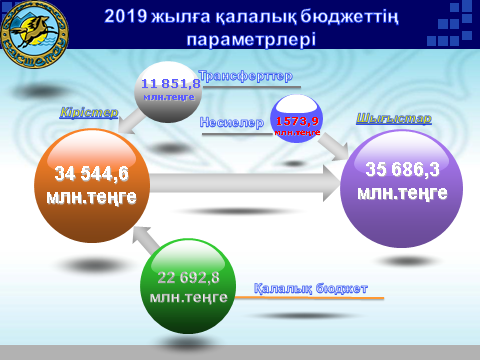 Қалалық бюджеттің шығыстары 2019 жыл2019-2021 жылдардың Бюджеттік шығыстардың саясатының негізгі басымдықтары мемлекет кепілдік берген міндеттемелерді және азаматтардың әлеуметтік қолдау деңгейін жағдай жасаумен қатар, экономикасын дамыту тиімділігін арттыру үшін сақтау болып табылады. Бұл ретте әлеуметтік шығыстардың басымдығы қарастыратын негізгі үлесті шығындардың сақталатын, әлеуметтік саланы дамыту айта кету керек.2019-2021 жылдарға арналғанқалалық бюджет шығындары бойынша анықталған жоспары млн.теңгеАқмола облыстық мәслихатының сессия шешіміне сәйкес бюджеттік алымдар көлемі облыстық бюджетке 7 560,5 млн. теңге сомасында жоспарланған.Бюджеттік алымдармлн. теңгеСубвенциялармлн. теңгеЖалпы алғанда бюджет шығындары әлеуметтік блокқа жұмсалатын шығындарды қамтитын білім беру, әлеуметтік қамтамасыз ету, мәдениет, спорт 14 066,6 млн. теңге сомасында көзделеді немесе, шығыстардың жалпы көлемінен 39,4 % құрайды. Оның ішінде білім беруге арналған шығыстар 84,4% құрайды, әлеуметтік қамтамасыз ету 11,9 % - ға, мәдениет, спорт және ақпараттық кеңістік 3,7 % - ға өсті.Жалпы сипаттағы мемлекеттік қызметтер«Жалпы сипаттағы мемлекеттік қызметтер» функционалдық тобы бойынша шығыстар көлемі 596,1 млн. теңге. Аппараттарының қызметін қамтамасыз ету келесі мемлекеттік органдар шығындар қарастырылған: қалалық мәслихат аппараты, қала әкімінің аппараты, қаржы бөлімі, экономика және бюджеттік жоспарлау бөлімі, аудандық тұрғын үй-коммуналдық шаруашылығы, жолаушылар көлігі және автомобиль жолдары бөлімі. Сондай-ақ құрылыс бөліміне жобалау-сметалық құжаттаманы әзірлеуге 5,2 млн. теңге сомасында қарастырылған.Қорғаныс	«Қорғаныс» функционалдық тобы бойынша қарастырылған шығыстар сомасы 906,3 млн. теңге, соның ішінде жалпыға бірдей әскери міндеттілік атқару шеңберіндегі іс-шаралар және, төтенше жағдайларын ескерту және жою. Қоғамдық тәртіп және қауіпсіздік	Осы функционалдық топ бойынша шығындар 130,8 млн. теңге сомасында қарастырылған. Жабдықтарды және жол қозғалысын реттеу құралдармен пайдалану шығыстары, айыппұл тұрағын күтіп-ұстау шығыстары және азаматтық хал актілерін тіркеу бөлімін ұстау үшін шығыстар көзделген.Өсу қарқыны бюджет шығыстарыныңмлн. теңгеБілім	 «Білім» функционалдық тобы бойынша шығындар 11 866,7 млн теңге сомасында қарастырылған. «Жалпы білім беру» бағдарламасы бойынша 6 407,1 млн теңге сомасында шығындар қарастырылған.Білім беру ұйымдарының кезеңдік жөндеу тәжірибесі жалғастырылатын болады. 2019 жылы білім беру объектілеріне күрделі жөндеуге 26,6 млн. теңге қаражаттар қарастырылды.2019 жылдың бюджетінде қайтадан енгізілетін екі мектепке дейінгі білім беру мекемесін ұстауға қаражаттар жоспарланған.2 компьютерлік класстарды сатып алуға, физика және химия кабинеттерін сатып алуға, екі лингафонды-мультимедиялық кабинеттерді сатып алу және кітаптарды сатып алу және жеткізу шығындары қарастырылған. Сондай-ақ «Smart-мектеп» өткізу жүйесін орнатуға шығындар қарастырылған.          Республикалық және облыстық бюджет қаражаты есебінен Краснояр жолы бойынша ОТК құрылысына және №1, 6 ОМ және №13 «Экос» МГ жапсаржай құрылысына 1 483,6 млн теңге сомасында трасферттер қарастырылған.	Сонымен, облыстық бюджет есебінен 350,0 млн. теңге сомасында 280 орындық бала бақша құрылысына трансферттер қарастырылған. Бюджет шығындарының өсу қарқынымлн. тенгеӘлеуметтік көмек және әлеуметтік қамтамасыз ету	Расходы по функциональной группе «Әлеуметтік көмек және әлеуметтік қамтамасыз ету» функционалдық тобы бойынша шығындар 1683,7 млн. теңге деңгейінде қарастырылған, соның ішінде:Отын сатып алу бойынша ауыл өңірінде тұратындарға, мәдениет, білім беру, әлеуметтік қамтамасыз етулерге, денсаулық сақтау мамандарына әлеуметтік көмек көрсету үшін;	Жұмыспен қамту бағдарламасына;Мекен-жай әлеуметтік көмек төлемдері үшін;	Тұрғын үй көмек төлемі үшін;		Жергілікті өкілетті органдардың шешімі бойынша мұқтаж ететін жеке санаттарының азаматтарына әлеуметтік көмек үшін;          Үйде тәрбиеленетін және оқытылатын мүгедек-балаларды материалдық қамтамасыз ету үшін;	Белгілі тұрғылықты жері жоқ тұлғаларға әлеуметтік бейімделу үшін;	Үйде әлеуметтік көмек көрсетуге;	Мұқтаж ететін мүгедектерді қажетті гигиеналық құралдармен қамтамасыз ету үшін және қимыл тілдерінің мамандарымен, мүгедектерді қалпына келтіру ерекше бағдарламасына сәйкес ерекше көмекшілерімен қызмет көрсету үшін;          Жұмыспен қамту және әлеуметтік бағдарлама бөлімінің қызметін қамтамасыз ету үшін.		Республикалық және облыстық бюджет трасферттері есебінен 579,4 млн теңге сомасында шығындар келесі мақсаттарға қарастырылған:Жаңа форматтағы  МӘК– 296 млн.теңге, Жұмыспен қамту орталығына консультанттарды енгізуге – 3,8 млн.теңге,Техникалық және көмекші құралдар тізімін ұлғайтуға – 23,5 млн.теңге,Жастар тәжірибесіне және еңбекақыны ішінара субсидиялауға -59,7 млн.теңге,Қазақстан Республикасының Үкіметімен анықталған өз еркімен аймақтарға қоныс аударатын тұлғаларға және қоныс аударуға көмек көрсететін жұмыс берушілерге мемлекеттік қолдау шарасын – 1 млн.теңге,Жаңа бизнес-идеяларды іске асыруға мемлекеттік граннтарды ұсынуға – 15,1 млн. теңге,Мүгедектерге міндетті гигиеналық құралдарын сатып алуға – 56,3 млн.теңге, Қысқа мерзімді кәсіби оқытуды іске асыру -26,2 млн.теңге,Үкіметті емес ұйымдарда мемлекеттік әлеуметтік тапсырысты орналастыруға – 36,7 млн.теңге, Мүгедектерді жұмысқа орналастыру үшін арнайы жұмыс орындарын құруға жұмыс берушінің шығындарын субсидиялауға – 2,0 млн. теңге,«Инватакси» қызметтерін дамытуға мемлекеттік тапсырысты орналастыруға -5,2 млн. тенге, Мүгедектер және кәрілерге мемлекеттік әлеуметтік тапсырыс аясында арнайы әлеуметтік қызметтерді көрсетуге -11,5 млн.теңге,Оралмандар және қоныс аударушылар үшін тұрғын-үй жалдау (жалға алу) бойынша шығындарды өтеуге субсидиялар -5,9 млн.теңге, Қимыл тілдерінің мамандарының қызметіне – 11,2 млн.теңге,Жеке жұмыспен қамту агенттері арқылы жұмысқа орналастыруға – 6 млн. теңге,30 жылдыққа Ауғаныстаннан Кеңес әскерлерін шығаруға бір жолғы материалдық көмек төлеуге – 19,3 млн. теңге,Бюджет шығындарының өсу қарқынымлн. тенгеТұрғын-үй коммуналдық шаруашылығы	Расходы по функциональной группе «Тұрғын-үй коммуналдық шаруашылығы» функционалдық тобы бойынша  8 855,7 млн. теңге сомасында қарастырылған, соның ішінде:         Кондоминиум объектілеріне техникалық құжаттарын дайындауға;	Қаланың санитариясын қамтамасыз ету үшін;	Жерлеу орындарын ұстау және туыстары жоқ адамдарды жерлеу;         Қаланы абаттандыру және көгалдандыру үшін; Тұрғын-үй құрылысына және инженерлік желілерге ЖСҚ әзірлеуге;Тұрғын-үй коммуналдық шаруашылығы саласында ары қарай облыстық орталықты дамыту мақсатында 449,3 млн теңге сомасында Абай-Тәшенов-Әуезов-Пушкина көшелерінің аула аумағын күрделі жөндеуге және комуналдық меншіктегі объектілердіжөндеуге. Сондай-ақ, әлеуметтік маңызы бар маршруттарды жүзеге асырумен байланысқан тасымалдаушылардың шығындарын субсидиялауға 139,5 млн. теңге, мемлекеттік қажеттілік үшін жер учаскелерін алуға 636,2 млн. теңге, санитариямен қамтамасыз етуге 20,0 млн. теңге сомаында қаражат қарастырылды.Ағымдағы жылда халықтың қалың жігі үшін тұрғын-үй қол жетімділігін жоғарылату мақсатында тұрғын-үй құрылысы жалғасуда, осы мақсатқа республикалық және облыстық бюджет трансферттері есебінен 697 млн. теңге сомасында, сондай-ақ мемлекеттік бағалы қағаздарды шығару арқылы тұрғын үйді несиелеу есебінен 1,5 млрд. теңге көп пәтерлі тұрғын үй құрылысына қаражаттар бөлінді.Республикалық және облыстық бюджет есебінен  тұрғын үйлерге инженерлік желілер құрылысына 2 345 млн. теңге қарастырылған.Бюджет шығындарының өсу қарқынымлн. тенгеМәдениет, спорт, туризм және ақпараттық кеңістік	«Мәдениет, спорт, туризм және ақпараттық кеңістік» функционалдық тобы бойынша   516,2 млн. теңге қарастырылған, оның ішінде:	спорттық жарыстар өткізуге және құрама командаларының мүшелерін облыстық спартакиадалар әр түрлі спорт түрлеріне дайындауға және қатысуға;жастар саясатын іске асыруға;мемлекеттік ақпараттық саясатты бұқаралық ақпарат құралдары арқылы жүргізуге;мемлекеттік органдардың жұмыс істеуін қамтамасыз етуге (мәдениет және тілдерді дамыту бөлімі, ішкі саясат бөлімі, дене шынықтыру және спорт бөлімі);Бюджет шығыстарының өсу қарқынымлн. теңгеАуыл, су, орман, балық шаруашылығы, ерекше қорғалатын табиғи аумақтар, қоршаған ортаны және жануарлар дүниесін қорғау, жер қатынастары«Ауыл, су, орман, балық шаруашылығы, ерекше қорғалатын табиғи аумақтар, қоршаған ортаны және жануарлар дүниесін қорғау, жер қатынастары» функционалдық топ бойынша шығыстар 95,7 млн. теңге сомасында қарастырылған, оның ішінде:Ауыл шаруашылығы бөлімінің, ветеринария бөлімінің және жер қатынастары бөлімінің, сондай-ақ қаңғыған жануарларды аулау жұмыс істеуін қамтамасыз етуге.Ауылдық жерде мамандарға әлеуметтік қолдау көрсету бойынша шараларын іске асыру үшін 60,6 млн. теңге сомасында республикалық бюджет есебінен несиелер көзделген.Эпизоотияға қарсы іс-шаралар және құнын иелеріне өтеу ауыл шаруашылығы жануарларын санитарлық союға жіберілген 8,5 млн. теңге облыстық бюджеттен трансферттер есебінен көзделген.Бюджет шығыстарының өсу қарқынымлн. теңгеӨнеркәсіп, сәулет, қала құрылысы және құрылыс қызметі«Өнеркәсіп, сәулет, қала құрылысы және құрылыс қызметі» функционалдық топ бойынша  163,5 млн. теңге қарастырылған. Құрылыс бөлімінің, сәулет және қала құрылысы бөлімінің қызметін қамтамасыз ету үшін қарастырылған.Бюджет шығыстарының өсу қарқынымлн. теңгеКөлік және коммуникация«Көлік және коммуникация» функционалдық топ бойынша шығыстар 2232,8 млн. теңге сомасында қарастырылған, жолдарды ағымдағы жөндеу, жол телімінде себу, жобалау және қабатын тығыздау, саяжай алабын ағымдағы жөндеуге, көпірді қайта құруға және жолды қайта құруға ЖСҚ әзірлеу.Көлік инфрақұрылымын дамытуға облыстық бюджет есебінен берілетін трансферттер 1384,0 млн. теңге сомасында қарастырылған:- Көкшетау қаласының көше-жол желісін жөндеуге (Бейбітшілік к-сі, Наурызбай батыр көшесі, Вавилов)-845,7 млн. теңге;- Мәлік Ғабдуллин көшесін қайта жаңартуға (Әуезов көшесінен Абылай хан даңғылына дейін) 55 млн. теңге сомасында; –Қылшақты өзені арқылы өтетін Мәлік Ғабдуллин көшесіндегі көпірді қайта жаңарту – 199,3 млн. теңге.	-Көкшетау қаласында Мәлік Ғабдуллин көшесі бойынша (М. Әуезов к-нен бастап Акан сері к-не дейін) жолды қайта жаңарту – 200,0 млн. теңге;	-Центральный шағын ауданынан Сарыарқа шағын ауданына дейінгі Мәлік Ғабдуллин көшесі автожолын реконструкциялауға кешенді ведомстводан тыс сараптама жүргізу мен жобалау-сметалық құжаттама әзірлеу – 21,5 млн.теңге;	-Көкшетау қаласындағы Абылай-хан даңғылынан ескі әуежайға дейінгі Нұрсұлтан Назарбаев даңғылының жолын реконструкциялауға кешенді ведомстводан тыс сараптама жүргізу мен жобалау-сметалық құжаттама әзірлеу – 18,4 млн. теңге;	-Көкшетау қаласы Васильковский, Көктем және Сарыарқа шағын аудандары арасындағы жол құрылысына кешенді ведомстводан тыс сараптама жүргізу мен ЖСҚ әзірлеу – 17,7 млн. теңге;	-Басқа іс-шараларға ЖСҚ әзірлеу – 26,4 млн. теңге.Қалалық бюджет есебінен «Көкшетау қаласында Абылай хан даңғылынан бұрынғы әуежайға дейін Горький көшесінің жолын қайта жаңартуға» ЖСҚ әзірлеуге 65,3 млн. теңге қарастырылды.Бюджет шығыстарының өсу қарқынымлн. теңгеБасқалар«Басқа» функционалдық тобы бойынша шығыстар 478,5 млн. теңге сомасында қарастырылған, соның ішінде кәсіпкерлік бөлімі кәсіпкерлік қызметті қолдау, жергілікті атқарушы органның резерві. Өсу қарқыны шығыстарының жалпы Көкшетау қаласы бойыншамлн. теңгеТүсімдері2018 жыл2019 жылӨсу қарқыны %2020 жыл2021 жылКірістер32 677,234 544,692,829 044,323 777,3Салықтық түсімдер20 461,321 940,3107,222 279,522 692,1Салықтық емес түсімдер113,5128,5113,2126,1131,5Негізгі капиталды сатудан түскен түсімдер1 378,662445,31692,1397,5Трансферттердің түсімдері, оның ішінде:10 723,811 851,8110,54 946,6556,1    облыстық бюджеттен алынатын трансферттер7406,75462,273,7347,7    республикалық бюджеттен алынатын трансферттер3317,16389,5192,64 598,9556,1Шығындар 33 331,635 686,3107,127 724,723 757,1Таза бюджеттік кредит беру114,9-137,4Бюджеттік несиелер126,3110,687,6Бюджеттік кредиттерді өтеу11,9248,0Қаржы активтерімен жасалатын операциялар бойынша сальдо, оның ішінде:0293,1000Қаржы активтерін сатып алу279,9293,1000Бюджет тапшылығы (профициті)-1048,7-1297,4-1319,6-19,6Бюджет тапшылығын қаржыландыру (профицитін пайдалану)1048,71297,41319,619,6Түскен қарыздар1425,81773,9124,4Қарыздарды өтеу1270,8658,21319,619,6Функционалдық топтар бойынша2019 жыл 2020 жыл2021 жылБАРЛЫҒЫ35 686,327 724,723 757,7Жалпы сипаттағы мемлекеттік қызметтер596,1328,6319,5Қорғаныс906,330,630,8Қоғамдық тәртіп, қауіпсіздік, құқықтық, сот, қылмыстық-атқару қызметі130,8139,6143,5Білім11 866,710 331,28 783,1Әлеуметтік көмек және әлеуметтік қамтамасыз ету1 683,71 040,51 056,8Тұрғын үй-коммуналдық шаруашылығы8 855,76 608,93 932,8Мәдениет, спорт, туризм және ақпараттық кеңістік516,2500,5458,9Отын-энергетика кешенi және жер қойнауын пайдалану41,0Ауыл, су, орман, балық шаруашылығы, ерекше қорғалатын табиғи аумақтар, қоршаған ортаны және жануарлар дүниесін қорғау, жер қатынастары95,773,274,4Өнеркәсіп, сәулет, қала құрылысы және құрылыс қызметі163,5105,5105,9Көлік және коммуникация2 232,8637,7553,8Басқалар (жергілікті атқарушы органның резерві, іске асыруға арналған шығыстар бизнестің Жол картасы-2020, шаралар жәрдемдесу өңірлерді дамыту "бағдарламасы шеңберінде өңірлерді Дамыту")478,5463,3463,5Борышына қызмет көрсету8,1Трансферттер8 111,27 465,17834,7Атауы Атауы 2018 жыл2019 жыл2020 жыл2021 жыл2021 жылКөкшетау қ.       6728,47 560,57 324,87 691,1АтауыАтауы2019 жыл2020 жыл2021 жылБарлығы177,4140,4143,6Красный Яр с/о117,8121,2124,3Станционный кенті 59,619,119,32018 жыл (нақтыланған жоспары)2019 жыл (бекітілген жоспар)Өсу қарқыны, %114,6130,8114,12018 жыл (нақтыланған жоспар)2019 жыл (бекітілген жоспар)Өсу қарқыны, %10 099,711 866,7117,52018 жыл (нақтыланған жоспар)2019 жыл (бекітілген жоспар)Өсу қарқыны, %1041,31683,7161,72018 жыл (нақтыланған жоспар)2019 жыл (бекітілген жоспар)Өсу қарқыны, %8071,38855,7109,72018 жыл (нақтыланған жоспары)2019 жыл (бекітілген жоспар)Өсу қарқыны, %702,2516,273,52018 жыл (нақтыланған жоспары)2019 жыл (бекітілген жоспар)Өсу қарқыны, %92,895,7103,12018 жыл (нақтыланған жоспары)2019 жыл (бекітілген жоспар)Өсу қарқыны, %77,9163,5209,92018 жыл (нақтыланған жоспары)2019 жыл (бекітілген жоспар)Өсу қарқыны, %2233,92232,899,92018 жыл (нақтыланған жоспары)2019 жыл (анықталған жоспар)Өсу қарқыны, %19,0478,5